ΕΠΑΝΑΛΗΨΗ ΙΣΤΟΡΙΑΣ Β ΕΝΟΤΗΤΑΣΑφού διαβάσεις και θυμηθείς ξανά τα μαθήματα της Ιστορίας της ενότητας Β (κεφάλαια 5-12) εδώ: http://ebooks.edu.gr/modules/ebook/show.php/DSDIM-E105/157/1111,4048/και παρακολουθήσεις και τα αντίστοιχα βιντεομαθήματα εδώ:https://youtu.be/utNsVtQBruEhttps://youtu.be/hT3bCUwaM6s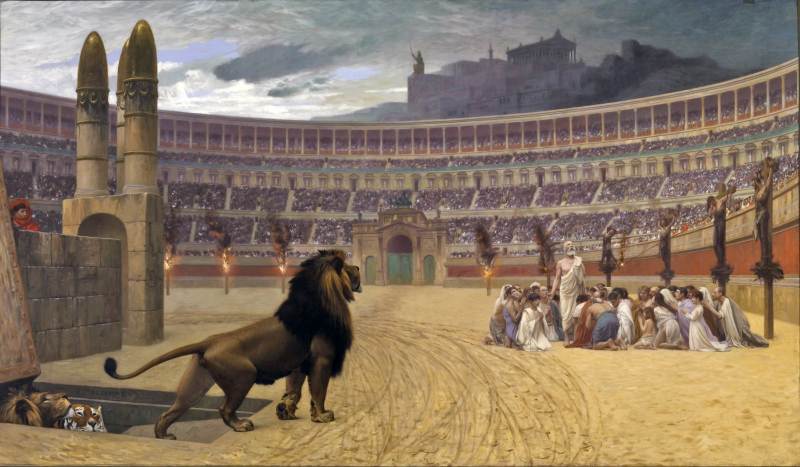 https://youtu.be/XevGMTQnPLIhttps://youtu.be/hWzBA6l5P0Q	https://youtu.be/bdyLF90p5Xkhttps://youtu.be/z4MbUK-iBn0https://youtu.be/u3E_A3CtLjohttps://youtu.be/zWOmYtvqaPYμπορείς να απαντήσεις στις ερωτήσεις παρακάτω:Πώς κατάφεραν οι δύο συναυτοκράτορες να δώσουν τέλος στην αναστάτωση που είχε δημιουργηθεί από τους διωγμούς κατά των Χριστιανών;…………………………………………………………………………………………………………………………………………………………………………………………………………………………………………………………………………………………………………………………………………………………………………………………………..Γιατί ο Κωνσταντίνος πίστευε ότι η διακυβέρνηση της αυτοκρατορίας από τη Ρώμη ήταν δύσκολη;……………………………………………………………………………………………………………………………………………………………………………………………………………………………………………………………………………………………………………………Συμπλήρωσε Ο αυτοκράτορας ………………………….. βοήθησε στην καθολική εξάπλωση του …………………….. Συγκεκριμένα:Προτιμούσε τους …………………………… στις δημόσιες θέσεις  και τον στρατό.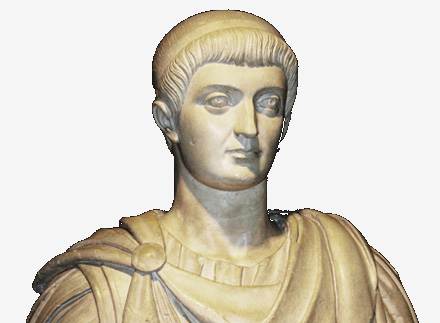 Συγκάλεσε …………………...   ……………….. στη Νίκαια (325 μ.Χ.) και βοήθησε τους …………………………… να λύσουν τις θεολογικές διαφορές τους. …………………………. ο ίδιος χριστιανός , λίγο πριν τον θάνατό του.ΑντιστοίχισεΙουλιανός●                                          ●  Θαύμαζε τον ελληνικό                                                                           πολιτισμό                                                             ●  Απαγόρευσε τη λατρεία των                                                                      αρχαίων Θεών                                                                 ●  Υπέγραψε με τον Λικίνιο το                                                                            Διάταγμα της Ανεξιθρησκείας                     Θεοδόσιος  ●                                       ●  Προσπάθησε να επαναφέρει τη                                                                       λατρεία της παλιάς θρησκείας	           ●  Κατάργησε τους                                                                                         Ολυμπιακούς  αγώνες                                                             ●  Έχτισε τη Νέα Ρώμη       Κωνσταντίνος ●                                   ●  Κυβέρνησε μόνο για δύο                                                                       χρόνια                                                             ●  Βοήθησε στην επικράτηση                                                                      του Χριστιανισμού                                                              ●  Ανέχτηκε τη λεηλασία των    	αρχαίων ναών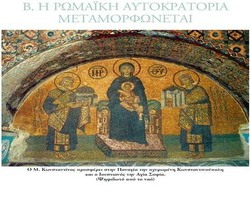 Λύσε το σταυρόλεξο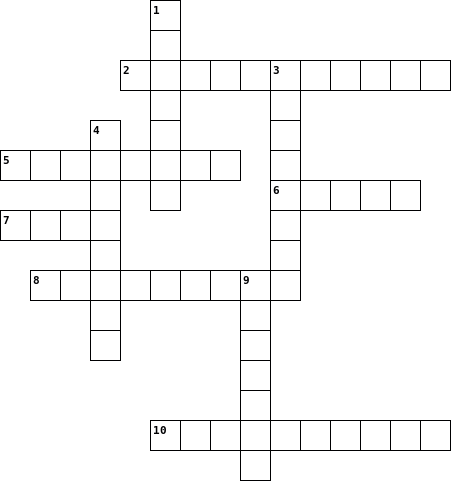 Μπορείς να κάνεις επανάληψη κι εδώ: http://users.sch.gr/gregzer/8/%CE%97%20%CF%81%CF%89%CE%BC%CE%B1%CF%8A%CE%BA%CE%AE%20%CE%B1%CF%85%CF%84%CE%BF%CE%BA%CF%81%CE%B1%CF%84%CE%BF%CF%81%CE%AF%CE%B1%20%CE%BC%CE%B5%CF%84%CE%B1%CE%BC%CE%BF%CF%81%CF%86%CF%8E%CE%BD%CE%B5%CF%84%CE%B1%CE%B9/index.html